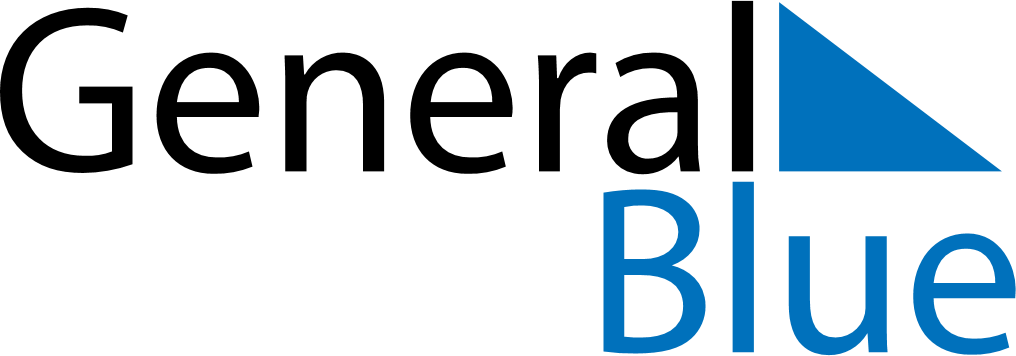 Daily PlannerMay 5, 2024 - May 11, 2024Daily PlannerMay 5, 2024 - May 11, 2024Daily PlannerMay 5, 2024 - May 11, 2024Daily PlannerMay 5, 2024 - May 11, 2024Daily PlannerMay 5, 2024 - May 11, 2024Daily PlannerMay 5, 2024 - May 11, 2024Daily Planner SundayMay 05MondayMay 06TuesdayMay 07WednesdayMay 08ThursdayMay 09 FridayMay 10 SaturdayMay 11MorningAfternoonEvening